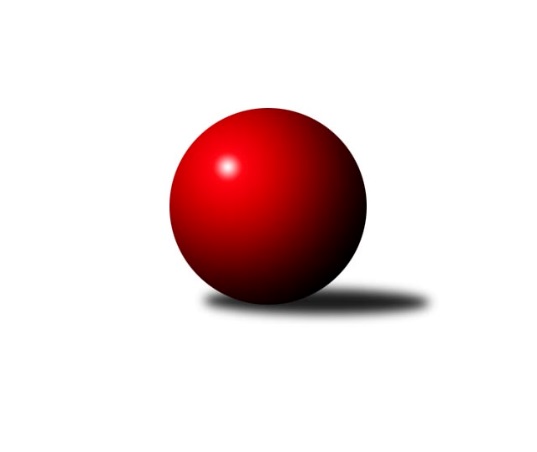 Č.11Ročník 2021/2022	13.2.2022Nejlepšího výkonu v tomto kole: 3390 dosáhlo družstvo: SKK Náchod1. KLZ 2021/2022Výsledky 11. kolaSouhrnný přehled výsledků:SKK Náchod	- SKK Rokycany	4:4	3390:3388	13.5:10.5	12.2.KK Slovan Rosice	- KK Konstruktiva Praha 	5:3	3315:3167	16.0:8.0	12.2.TJ Spartak Přerov	- KC Zlín		dohrávka		10.3.TJ Valašské Meziříčí	- KK Slavia Praha		dohrávka		2.4.KK Blansko 	- KK Jihlava		dohrávka		10.4.Tabulka družstev:	1.	KK Slovan Rosice	9	9	0	0	60.0 : 12.0 	146.0 : 70.0 	 3419	18	2.	SKK Rokycany	10	7	1	2	50.0 : 30.0 	134.0 : 106.0 	 3339	15	3.	SKK Náchod	10	6	1	3	55.0 : 25.0 	155.0 : 85.0 	 3390	13	4.	KK Slavia Praha	8	5	0	3	39.0 : 25.0 	100.5 : 91.5 	 3473	10	5.	TJ Spartak Přerov	9	5	0	4	37.0 : 35.0 	107.0 : 109.0 	 3288	10	6.	KK Jihlava	9	3	1	5	28.5 : 43.5 	87.0 : 129.0 	 3216	7	7.	TJ Valašské Meziříčí	10	3	0	7	29.0 : 51.0 	103.5 : 136.5 	 3262	6	8.	KC Zlín	9	2	1	6	26.0 : 46.0 	96.5 : 119.5 	 3266	5	9.	KK Konstruktiva Praha	9	2	0	7	22.5 : 49.5 	80.0 : 136.0 	 3215	4	10.	KK Blansko	7	1	0	6	13.0 : 43.0 	70.5 : 97.5 	 3250	2Podrobné výsledky kola:	 SKK Náchod	3390	4:4	3388	SKK Rokycany	Šárka Majerová	130 	 131 	 173 	137	571 	 1:3 	 607 	 157	145 	 140	165	Linda Lidman	Martina Hrdinová	141 	 122 	 151 	133	547 	 4:0 	 513 	 126	118 	 140	129	Barbora Janyšková	Kateřina Majerová	146 	 155 	 141 	140	582 	 4:0 	 543 	 140	147 	 127	129	Michaela Provazníková	Eliška Boučková *1	139 	 135 	 140 	147	561 	 2:2 	 569 	 122	118 	 173	156	Daniela Pochylová *2	Aneta Cvejnová	112 	 134 	 165 	149	560 	 2:2 	 561 	 151	143 	 121	146	Lenka Findejsová	Nikola Portyšová	149 	 133 	 156 	131	569 	 0.5:3.5 	 595 	 150	142 	 156	147	Simona Koutníkovározhodčí: Ladislav Beránekstřídání: *1 od 91. hodu Nina Brožková, *2 od 58. hodu Terezie KrákorováNejlepší výkon utkání: 607 - Linda Lidman	 KK Slovan Rosice	3315	5:3	3167	KK Konstruktiva Praha 	Lucie Vaverková	149 	 140 	 137 	135	561 	 4:0 	 500 	 119	134 	 130	117	Petra Najmanová	Anna Štraufová	129 	 136 	 125 	121	511 	 1:3 	 538 	 128	141 	 139	130	Marie Chlumská	Natálie Topičová	131 	 149 	 161 	154	595 	 4:0 	 493 	 130	113 	 131	119	Tereza Chlumská	Magda Winterová	123 	 115 	 126 	140	504 	 2:2 	 527 	 116	131 	 144	136	Edita Koblížková	Alena Kantnerová	167 	 148 	 141 	145	601 	 3:1 	 550 	 134	137 	 152	127	Jana Čiháková	Iva Rosendorfová	125 	 159 	 128 	131	543 	 2:2 	 559 	 133	146 	 158	122	Naděžda Novotnározhodčí: Milan BružaNejlepší výkon utkání: 601 - Alena KantnerováPořadí jednotlivců:	jméno hráče	družstvo	celkem	plné	dorážka	chyby	poměr kuž.	Maximum	1.	Olga Hejhalová 	KK Slavia Praha	616.95	395.1	221.9	1.4	4/4	(659)	2.	Nikola Tatoušková 	KK Slovan Rosice	602.25	388.6	213.7	2.1	4/5	(650)	3.	Helena Gruszková 	KK Slavia Praha	591.50	375.6	215.9	1.6	4/4	(617)	4.	Vlasta Kohoutová 	KK Slavia Praha	591.15	382.4	208.8	2.2	4/4	(639)	5.	Natálie Topičová 	KK Slovan Rosice	586.64	389.0	197.6	1.4	5/5	(643)	6.	Simona Koutníková 	SKK Rokycany	579.21	373.2	206.0	2.0	7/7	(645)	7.	Kateřina Majerová 	SKK Náchod	578.75	375.3	203.5	4.8	4/5	(603)	8.	Vladimíra Malinská 	KK Slavia Praha	578.15	380.8	197.4	3.0	4/4	(607)	9.	Martina Hrdinová 	SKK Náchod	575.80	378.9	196.9	2.5	5/5	(611)	10.	Lucie Vaverková 	KK Slovan Rosice	573.95	379.7	194.3	1.3	5/5	(608)	11.	Linda Lidman 	SKK Rokycany	572.83	376.8	196.0	3.8	6/7	(607)	12.	Jana Braunová 	KK Jihlava	571.71	376.1	195.6	2.0	6/6	(626)	13.	Eliška Boučková 	SKK Náchod	570.33	370.7	199.7	3.4	4/5	(606)	14.	Aneta Cvejnová 	SKK Náchod	569.94	375.5	194.4	2.5	4/5	(600)	15.	Markéta Vlčková 	TJ Valašské Meziříčí	568.33	372.0	196.3	2.3	6/6	(583)	16.	Kateřina Fajdeková 	TJ Spartak Přerov	568.00	384.1	183.9	6.3	4/6	(595)	17.	Alena Kantnerová 	KK Slovan Rosice	567.40	371.4	196.0	1.8	4/5	(602)	18.	Martina Zimáková 	KC Zlín	564.90	380.5	184.4	3.1	5/5	(608)	19.	Nikola Portyšová 	SKK Náchod	563.96	369.9	194.1	4.2	4/5	(621)	20.	Nina Brožková 	SKK Náchod	561.80	377.6	184.2	2.5	5/5	(574)	21.	Šárka Nováková 	TJ Spartak Přerov	560.92	368.2	192.8	5.2	6/6	(619)	22.	Nikola Tobolová 	TJ Valašské Meziříčí	560.27	376.0	184.3	4.0	6/6	(596)	23.	Šárka Marková 	KK Slavia Praha	560.06	375.3	184.8	6.0	4/4	(601)	24.	Terezie Krákorová 	SKK Rokycany	559.10	375.1	184.0	4.6	5/7	(595)	25.	Lenka Kalová  st.	KK Blansko 	558.83	373.0	185.8	4.3	3/4	(578)	26.	Karolína Derahová 	KK Jihlava	556.93	370.5	186.4	4.6	5/6	(600)	27.	Michaela Provazníková 	SKK Rokycany	555.80	368.2	187.6	2.7	5/7	(620)	28.	Eva Wendl 	KK Blansko 	555.69	367.8	187.9	2.9	4/4	(572)	29.	Andrea Axmanová 	KK Slovan Rosice	553.75	367.8	186.0	4.6	4/5	(578)	30.	Michaela Bagári 	KC Zlín	553.60	373.4	180.2	2.8	5/5	(609)	31.	Zuzana Machalová 	TJ Spartak Přerov	552.96	377.2	175.8	5.3	6/6	(589)	32.	Lenka Findejsová 	SKK Rokycany	552.00	373.9	178.1	3.3	6/7	(565)	33.	Barbora Janyšková 	SKK Rokycany	550.00	367.2	182.8	3.8	5/7	(616)	34.	Lucie Nevřivová 	KK Blansko 	548.25	363.3	184.9	3.0	4/4	(562)	35.	Zdeňka Ševčíková 	KK Blansko 	548.06	374.0	174.1	4.6	4/4	(587)	36.	Jana Čiháková 	KK Konstruktiva Praha 	547.95	369.6	178.3	5.1	7/7	(589)	37.	Klára Tobolová 	TJ Valašské Meziříčí	547.08	376.4	170.7	4.6	6/6	(583)	38.	Marie Chlumská 	KK Konstruktiva Praha 	546.05	367.8	178.2	5.0	7/7	(582)	39.	Anna Štraufová 	KK Slovan Rosice	545.94	366.9	179.1	4.3	4/5	(573)	40.	Edita Koblížková 	KK Konstruktiva Praha 	545.78	365.6	180.2	4.3	6/7	(569)	41.	Naděžda Novotná 	KK Konstruktiva Praha 	544.08	376.4	167.7	6.3	6/7	(560)	42.	Helena Daňková 	KK Blansko 	541.00	372.6	168.4	4.3	3/4	(562)	43.	Michaela Matlachová 	KC Zlín	540.85	368.7	172.2	4.8	4/5	(570)	44.	Marie Olejníková 	TJ Valašské Meziříčí	540.25	364.5	175.8	6.4	4/6	(560)	45.	Anna Mašlaňová 	TJ Spartak Přerov	539.83	364.8	175.0	4.9	6/6	(603)	46.	Natálie Trochtová 	KC Zlín	539.25	363.7	175.6	5.9	4/5	(585)	47.	Monika Pavelková 	TJ Spartak Přerov	537.25	362.8	174.4	6.9	6/6	(595)	48.	Michaela Beňová 	TJ Spartak Přerov	536.60	365.8	170.9	4.0	5/6	(564)	49.	Petra Najmanová 	KK Konstruktiva Praha 	534.20	360.9	173.3	5.1	5/7	(587)	50.	Kristýna Pavelková 	TJ Valašské Meziříčí	533.25	362.8	170.4	5.3	4/6	(592)	51.	Dana Uhříková 	TJ Valašské Meziříčí	532.44	361.0	171.4	7.1	5/6	(558)	52.	Lenka Concepción 	KK Jihlava	532.33	367.0	165.3	7.6	6/6	(584)	53.	Michaela Kučerová 	KK Slavia Praha	529.60	366.5	163.1	6.3	3/4	(581)	54.	Dana Musilová 	KK Blansko 	526.63	368.8	157.8	8.8	4/4	(576)	55.	Eva Rosendorfská 	KK Jihlava	521.60	355.8	165.8	7.1	5/6	(530)		Naděžda Dobešová 	KK Slovan Rosice	578.17	371.2	207.0	2.2	3/5	(597)		Veronika Horková 	SKK Rokycany	560.25	371.2	189.1	4.7	3/7	(602)		Kamila Jirsová 	KK Jihlava	558.67	369.7	189.0	3.8	3/6	(573)		Bohdana Jankových 	KC Zlín	551.67	375.9	175.8	4.4	3/5	(572)		Šárka Majerová 	SKK Náchod	550.25	374.2	176.1	5.7	3/5	(581)		Karoline Utikalová 	SKK Rokycany	550.00	367.0	183.0	3.8	2/7	(569)		Martina Janyšková 	TJ Spartak Přerov	548.25	364.5	183.8	4.8	3/6	(568)		Pavla Žádníková 	KC Zlín	548.00	383.0	165.0	7.0	1/5	(548)		Ivana Kaanová 	KK Slavia Praha	547.50	362.5	185.0	7.0	2/4	(557)		Aneta Ondovčáková 	KK Slovan Rosice	546.00	380.0	166.0	3.0	1/5	(546)		Iva Rosendorfová 	KK Slovan Rosice	543.00	367.0	176.0	8.0	1/5	(543)		Barbora Bartková 	TJ Valašské Meziříčí	541.00	383.0	158.0	5.0	1/6	(541)		Petra Dočkalová 	KK Jihlava	538.67	366.3	172.3	7.2	3/6	(563)		Dita Trochtová 	KC Zlín	537.75	371.2	166.6	8.8	3/5	(557)		Stanislava Ovšáková 	TJ Valašské Meziříčí	534.00	364.5	169.5	7.0	2/6	(544)		Adriana Svobodová 	KC Zlín	532.75	375.2	157.6	5.2	3/5	(592)		Emilie Somolíková 	KK Konstruktiva Praha 	531.00	356.0	175.0	5.0	1/7	(531)		Daniela Pochylová 	SKK Rokycany	530.50	366.0	164.5	7.0	2/7	(541)		Petra Šustková 	KC Zlín	529.67	364.7	165.0	11.0	3/5	(545)		Hana Kovářová 	KK Konstruktiva Praha 	529.50	369.8	159.8	9.8	4/7	(536)		Natálie Součková 	KK Blansko 	527.00	347.8	179.3	6.0	2/4	(533)		Martina Starecki 	KK Konstruktiva Praha 	526.88	366.1	160.8	6.4	4/7	(545)		Šárka Dvořáková 	KK Jihlava	526.33	362.7	163.7	10.5	2/6	(535)		Martina Melchertová 	KK Jihlava	526.00	363.3	162.7	6.3	3/6	(529)		Tereza Chlumská 	KK Konstruktiva Praha 	519.00	359.0	160.0	14.0	2/7	(545)		Ivana Marančáková 	TJ Valašské Meziříčí	517.00	376.0	141.0	6.0	1/6	(517)		Lucie Šťastná 	TJ Valašské Meziříčí	513.83	353.5	160.3	6.6	3/6	(549)		Šárka Vacková 	KK Jihlava	507.00	358.5	148.5	13.0	2/6	(519)		Magda Winterová 	KK Slovan Rosice	504.00	333.0	171.0	4.0	1/5	(504)		Simona Matulová 	KK Jihlava	493.50	353.0	140.5	12.5	2/6	(494)Sportovně technické informace:Starty náhradníků:registrační číslo	jméno a příjmení 	datum startu 	družstvo	číslo startu14828	Magda Winterová	12.02.2022	KK Slovan Rosice	2x
Hráči dopsaní na soupisku:registrační číslo	jméno a příjmení 	datum startu 	družstvo	Program dalšího kola:12. kolo19.2.2022	so	9:30	SKK Rokycany - KK Blansko 	19.2.2022	so	10:00	KK Konstruktiva Praha  - TJ Spartak Přerov	26.2.2022	so	10:00	KK Konstruktiva Praha  - KC Zlín (předehrávka z 13. kola)	26.2.2022	so	11:30	TJ Spartak Přerov - KK Jihlava (předehrávka z 13. kola)	26.2.2022	so	12:00	KK Slovan Rosice - SKK Rokycany (předehrávka z 13. kola)	5.3.2022	so	9:30	KK Jihlava - KK Konstruktiva Praha  (předehrávka z 14. kola)	5.3.2022	so	9:30	TJ Valašské Meziříčí - KK Blansko  (předehrávka z 14. kola)	5.3.2022	so	9:30	SKK Rokycany - TJ Spartak Přerov (předehrávka z 14. kola)	5.3.2022	so	10:00	KK Slavia Praha - KK Slovan Rosice (předehrávka z 14. kola)	5.3.2022	so	10:00	KC Zlín - SKK Náchod (předehrávka z 14. kola)	6.3.2022	ne	10:00	KK Konstruktiva Praha  - KK Slavia Praha (dohrávka z 7. kola)	10.3.2022	čt	18:00	TJ Spartak Přerov - KC Zlín (dohrávka z 11. kola)	12.3.2022	so	9:30	KK Jihlava - KC Zlín (předehrávka z 15. kola)	12.3.2022	so	10:00	KK Blansko  - SKK Náchod (předehrávka z 15. kola)	12.3.2022	so	10:00	KK Konstruktiva Praha  - SKK Rokycany (předehrávka z 15. kola)	12.3.2022	so	11:30	TJ Spartak Přerov - KK Slavia Praha (předehrávka z 15. kola)	12.3.2022	so	12:00	KK Slovan Rosice - TJ Valašské Meziříčí (předehrávka z 15. kola)	19.3.2022	so	9:30	TJ Valašské Meziříčí - TJ Spartak Přerov (předehrávka z 16. kola)	19.3.2022	so	9:30	SKK Rokycany - KK Jihlava (předehrávka z 16. kola)	19.3.2022	so	10:00	KC Zlín - KK Blansko  (předehrávka z 16. kola)	19.3.2022	so	11:00	SKK Náchod - KK Slovan Rosice (předehrávka z 16. kola)	19.3.2022	so	13:30	KK Slavia Praha - KK Konstruktiva Praha  (předehrávka z 16. kola)	20.3.2022	ne	10:00	TJ Spartak Přerov - KK Blansko  (dohrávka z 9. kola)	20.3.2022	ne	10:00	SKK Rokycany - KK Slavia Praha (dohrávka z 9. kola)	20.3.2022	ne	10:00	KK Jihlava - SKK Náchod (dohrávka z 10. kola)	26.3.2022	so	9:30	SKK Rokycany - KC Zlín (předehrávka z 17. kola)	26.3.2022	so	10:00	KK Konstruktiva Praha  - TJ Valašské Meziříčí (předehrávka z 17. kola)	26.3.2022	so	11:30	TJ Spartak Přerov - SKK Náchod (předehrávka z 17. kola)	26.3.2022	so	12:00	KK Slovan Rosice - KK Blansko  (předehrávka z 17. kola)	27.3.2022	ne	10:00	KK Slovan Rosice - KC Zlín (dohrávka z 9. kola)	27.3.2022	ne	13:00	SKK Náchod - TJ Valašské Meziříčí (předehrávka z 13. kola)	31.3.2022	čt	17:00	KC Zlín - TJ Valašské Meziříčí	2.4.2022	so	10:00	KK Konstruktiva Praha  - KK Blansko  (dohrávka z 10. kola)	2.4.2022	so	10:00	KK Jihlava - KK Slovan Rosice	2.4.2022	so	11:00	TJ Valašské Meziříčí - KK Slavia Praha (dohrávka z 11. kola)	3.4.2022	ne	10:00	KK Blansko  - KK Slovan Rosice (dohrávka z 8. kola)	3.4.2022	ne	10:00	KK Slavia Praha - SKK Náchod	Nejlepší šestka kola - absolutněNejlepší šestka kola - absolutněNejlepší šestka kola - absolutněNejlepší šestka kola - absolutněNejlepší šestka kola - dle průměru kuželenNejlepší šestka kola - dle průměru kuželenNejlepší šestka kola - dle průměru kuželenNejlepší šestka kola - dle průměru kuželenNejlepší šestka kola - dle průměru kuželenPočetJménoNázev týmuVýkonPočetJménoNázev týmuPrůměr (%)Výkon2xLinda LidmanRokycany6073xAlena KantnerováRosice107.816014xAlena KantnerováRosice6013xJana BraunováJihlava107.075898xNatálie TopičováRosice5954xHelena GruszkováSlavia106.845913xSimona KoutníkováRokycany5957xNatálie TopičováRosice106.735954xHelena GruszkováSlavia5912xLinda LidmanRokycany106.456072xJana BraunováJihlava5891xMichaela BeňováPřerov106.28573